Republic of the Philippines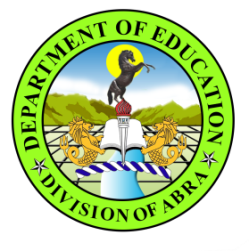 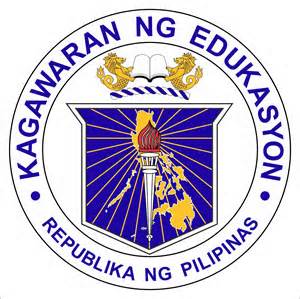 DEPARTMENT OF EDUCATIONCordillera Administrative RegionSCHOOLS DIVISION OFFICE OF ABRABangued, Abra ____________________________________________________________________________________October 4, 2016RESULT OF THE 2016 DIVISION SCIENCE AND MATH FESTIVALTo: 	Public Schools District Supervisors 	Secondary and Elementary School Heads 	Participating Private SchoolsBelow is the overall result of the just concluded 2016 Division Science and Math Festivalwith the theme: “Juan Science, Juan Math, Juan Nation” held at Calaba Elementary School, Camp Juan Villamor, Calaba, Bangued, Abra on September 30 to October 1, 2016.List of winners in the different competitions is in Enclosure No.1. All FIRST PLACE WINNERSin the division level competitionsincluding the Strategic Intervention Material (SIM) – Teachers Category will be the official participants in the 2016 Regional Science and Math Festival which is scheduled on November 23-26, 2016and it will be hosted by the Schools Division Office of Abra. For Science Investigatory Project (SIP) and Math Investigation (MI), regional entries will be the TOP 5 WINNING PROJECTS. Submission of edited hard copies to the members of the Division SRC will be on or before October 31, 2016 in three (3) copies. Planning conference of winning coaches will beon November18, 2016, 8:00 AM at the DivisionConference Hall. Immediate dissemination of this memorandum is desired. 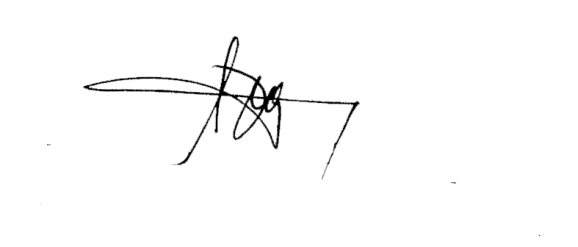 RONALD B. CASTILLO, CESO VISchools Division Superintendent      2016 DIVISION SCEINCE ANDMATH FESTIVAL resultTheme:“Juan Science, Juan Math, Juan Nation”Calaba Elementary School, Bangued, AbraSeptember 30 – October 1, 2016RankElementary LevelSecondary LevelChampionTayum District (31)Abra High School (71)First Runner – upBangued District (14)Northern Abra NHS (13)Second Runner – upDolores District (13)Manabo NHS (11)Third Runner – up Bucay District (12)Gaddani NHS (8)Fourth Runner – upLapaz District (11)San Isidro NHS (7)EVENTSWINNERSCOACHSCIENCE QUIZSCIENCE QUIZSCIENCE QUIZGrade 3Caitlin Tish C. Talingdan– (Dolores)Richard Cedric T. Gurla – (Lapaz)Rochean A. Tuscano – (Lagangilang)Rowena c. PacsaShiela A SomeraMyrna I. CamposGrade 4Jerlyn P. Gines– (Dolores)Rexume S. Pantil – (Lapaz)Tyra Levine T. Belisario – (Manabo)Radegondez T. AyunonGundelina Q. ValdezConnie B. TulanGrade 5FranchescaLouisseCastañeda– (Lagangilang)Roldan KooiTagura– (Tayum)Nicole Anwar – (Bangued East)Armelina C. OmliMaribeth M. TuazonMyla L. AbanillaGrade 6Alster Jeremy R. Balino– (Lapaz)Juart Niño B. Fetalvero – (Manabo)Jam Carlo G. Salvador – (Dolores)Silvestre B. QuidayLoreto A. PeñalosaVenus E. SolivenGrade 7RonnelTugadi– (Abra HS)Roshan Jed P. Talledo – (RosalioEduarte NHS)RaymonBlanza – (NorhternAbra NHS)Ma. Agnes Faye B. BringasJan Michael A. BoseGlenda B. GacutanGrade 8Kea Mae Cosme – (Dilong NHS)Bernard Bergonia – (Marc Ysrael B. Bernos MNHS)Jairuz Mae D. Castillo – (Holy Ghost School)Didith w. Del PintorCorazon B. LuarcaJessalyn B. AgudalGrade 9 Daeril Jed Tanura – Northern Abra NHSMaurinOplawan – Supo NHSJohn C, Agcaoli – San Isidro NHSMarilou T. SotisJoan M. RosendoSherwin B. ZapateroGrade 10Dianne Baldemor– (Northern Abra NHS)ReynalynParcon – (Gaddani NHS)Joyce Danica M. Aban – (RosalioEduarte NHS)Lailanie B. JacquiasRodelynTejeroRosemarie B. BorgoniaMATHEMATICS QUIZMATHEMATICS QUIZMATHEMATICS QUIZGrade 4Felman Aguilar – (Bangued West)Aila May D. Basuyang– (Luba)Ranah Chloe Izabelle B. Sawadan – (Manabo)Arlene FurielRoland P. Dao-ayanMirriam A. BaganiGrade 5Wayne JunckieYhugeLaudencio– (San Isidro)ChrislynBaruela – (Lapaz)ZethricAr-em M. Libraod– (Bangued East)Imelda CastilloVicky C. AbellaMarichristy B. TurquezaGrade 6Althea Mae D. Garban– (Manabo)KhianHasleyFronda– (Bangued East)Caesar Ian Sevilla– (Dolores)Ronald A. AlmazanNora R. BadereGregorio B. Cabalbal Jr.Elem-WrittenJolo Delos Reyes Bobias – (Bucay)Lizelle Jane B. Baltazar – (Tubo)Jasmin Kaye B. Baruela – (Lapaz)Manio Garcia Jolibeth S. William Mylyn A. BrubGrade 7– Queen  of PeaceCananGerald RenzBarcena – Manabo  NHSChristine Dianne Amor Balbuena – Abra HSAdela B. BelenoLolinia V. AbenGrade 8Rey AldrinOgbinar – Queen of Peace – LapazRhydrixLeighn C. Barcena – Gaddani  NHS Lester Amor Malangen – Northern Abra NHSAngelo G. AdriaticoMaria Thelma S. DumagayChristine E. TalledoGrade 9Edzae Y. Paguio– Abra HSKarylePaligutan – Tagodtod  NHSMargarethObngayan  – Capitan  NHSPalmero Garcia Reynaldo G. BolanteMike D. Dam-asGrade 10 June Hope Aznar – Abra HSGreg Christian Gerona – Northern Abra NHSMaicaTacis – Tagodtod  NHSCharloneBlaqueraAna Lorena A. TadeoVioleta T. TebiaSec-WrittenMarco T. Bose – Gaddani NHSSheena Blaza – Abra HSJheramee Hanna Layao – Pulot NHSElvie T. TejeroCharloneBlaqueraRobert A. DawigaySCI-DAMASCI-DAMASCI-DAMA     Water Patrol (G3/G4)Pearlyn Jay Escauso – (Lagayan) Dwane Maverick Balaoro – (Dolores)Irene Grace Borja – (Bangued East)Febonie C. Stock Pamela Valera Marivic Regalado     Power Patrol (G5/G6)John Mark D. Carbonel – (Luba)Jenny V. Tarona – (Tayum)RomelynBuenavista – (Bangued East)Robert Balao-as Joel B. TollasCharito T. Venus      Electro (G7)DinniseBeroña– Western AbraANHSArsenio A. Berido Jr. – Pilar Rural HSClarence Jake Galang – Supo NHSMa. Jean FrancoSusan A. Mina Joan M. RosendoSci-Not (G8)Honey Jane Castillo – Abra  HSAna Mae Bodaño– Pilar  Rural HSPhoebie Kate Serrano – ASIST BanguedMary Ann BalingitGeralin O. TurquezaJonathan Zales     THI (G9)Wendell Viernes – Supo NHSGeomar Greg Claoro – Northern Abra NHSJericho Candelario – Western Abra NHSJoan M. RosendoGlenda B. GacutanMa. Jean Franco     Thermo (G10)Kennedy Pabrua – Manabo NHSSantiago Ramirez –Tiempo NHSFrancis Dave Bermillo–Northern Abra NHSRolando CabañeroFredielyn MateoLailanieB. JacquiasDAMATHDAMATHDAMATH     Whole Number (G3/G4)Scott Kerwin T. Claveria – (Dolores)John Emmanuel N. Turqueza – (Bangued East)Clarence A. Lunizo – (Lagayan)Melinda T. CabanaoanEmelyn L. VirgoMatildeCio     Positive Fraction (G5/G6)Mark Gaoat – (Tubo)JeorgeBustarga – (Pidigan)Owen B. Castillo Jr. – (Lapaz)Joel DalingayMarlouPaclebaRhianieBorce     Integer (G7)Dan Lord A. Bautista – RENHSTwinkle B. Cabebe – Luzong NHSRenz Guzman – Queen of Peace CananRosemarie BorgoniaFrancis BuyagAlfredo Briones     Signed Fraction (G8)Benedict A. Cabanilla – Suyo NHSKent Lumiib – Dilong NHSPairideisus T. De Aro – Gaddani NHSElnora Valentino Didith del PintorChristopher Baltar     Radical (G9)Kian KentdrickSindon – Abra HSWinnie Maliongan – Tiempo NHSAndrey Jan Bisares – Suyo NHSMaria Theresa BalidoAldemarConradoAmbreNidaSullianPolynomial (G10)Samuel Calahat – Pangtod NHSJorenze Niño Patil-ao – Tiempo NHSCedrick John Llanda – ASIST BanguedRolly A. BisqueraAldemarConradoAmbreJonathan ZalesSTRATEGIC INTERVENTION MATERIAL (SIM) for Teachers – SCIENCESTRATEGIC INTERVENTION MATERIAL (SIM) for Teachers – SCIENCESTRATEGIC INTERVENTION MATERIAL (SIM) for Teachers – SCIENCEGrade 3Myrna I. Campos – (Lagangilang)“Types of Water”Grade 4DomingaAlcaide – (Bucay)“The Pathway of Food”Grade 5Grade 6Marivic G. Regalado – (Bangued)“Green Green Grass of Hope”Grade 7Sherwin Zapatero – San Isidro NHS“Electromagnetic Waves”Grade 8Hector S. Lopez – Cristina B. Gonzales MNHSGrade 9Sherwin Zapatero – San Isidro NHS“What’s Your Blood Type?” Grade10 Randy Ardaniel – Marc Ysrael B. Bernos MNHS“Spherical Mirrors”STRATEGIC INTERVENTION MATERIAL  (SIM) for Teachers – MATHSTRATEGIC INTERVENTION MATERIAL  (SIM) for Teachers – MATHSTRATEGIC INTERVENTION MATERIAL  (SIM) for Teachers – MATHGrade 4DomingaAlcaide – (Bucay)“Remove A Part of Me”Grade 6Marcela B. Lazaro – (Bucay)“Subtracting Dissimilar Fraction in Mixed Form with Regrouping”Grade 7Aurelia B. Barroga – Cristina B. Gonzales MNHS“Integers”Grade 10Rogelio A. Mangaliman – Manabo NHS“Identifying Quartile”MATHEMATICS INVESTIGATION (MI)MATHEMATICS INVESTIGATION (MI)MATHEMATICS INVESTIGATION (MI)(Area of the Inscribed square to the Area of the Circle) ArnemieGayyed, Kimberly F. Gallo, and Angelica Bartolome – Manabo NHS Rogelio A. ManggalimanSCIENCE INVESTIGATORY PROJECT (SIP)SCIENCE INVESTIGATORY PROJECT (SIP)SCIENCE INVESTIGATORY PROJECT (SIP)Elementary Individual Category(Growth Performance of Brassica Rapa in Drip Hydroponic System)Guillerlyn Jane S. Taeza – Tayum CS (Solar Energy Generated Germinator Device (SEGGD) for Bitter Gourd Seed Germination and Growth)Jerson Dave P. Padagas – An-anaao ES (The Efficiency of Intoxicating Yam or Nami and Balinghoy or Cassava as Rodenticide) Yves Laurin P. Solano – Tayum CS (Growth Performance of Lantana Camara on StaphylococusAures)Winifredo V. Borgonia Jr. – Lagangilang ES (Makabuhay Plant as Natural Larvacidal Solution in the Mitigation of Mosquito Growth)Juliana Sophia A. Serrano – An-anaao ES Fides M. EscalanteRoberts C. SanchezJennifer C. Balbuena Prescilla D. LabanenMaribeth M. TuazonElementary Team Category( Painted Discarded Soda Bottles as Fresh Water Shrimp Trap)Jinkey B. Dela Cruz and Whanerich Keith N. Bacay – An-anaao ES (Plastic Bottles as Additive in Making Floor Tiles)KrizleeAlona Dumlao, Ashley Kate Tamo, and Rowena D, Tugadi – Tayum CS (Recycled Plastic Bottles as Cockroach Trap)Icelyn Jade Bugtong, Ma. Leona Gabrielle Flores, and Ricamae Del Rosario – Tayum CS (Re-processing Non-biodegradable Plastic Bags to be Used as Substitute for Plywood)Eljherein Balboa, Ashley Arianne Dumlao, and Jelyn Anne Veral – Tayum CS (Influence of Fermented Sweet Potato Leaves on the Radical Height of Onion)John Carlo Cariño, Ashley Sanida, and Nina Chrisma Vergara – Tayum CS Catherine P. MillareMischelle G. BugtongRosemarie T. Zapata and Elcid MolinaRosemarie D. AlagaoMary Jane T. LazoSecondary Life Science  Individual Category(Hepatoprotective Ability of Bignay Leaf Extract Against Alcohol Liver Toxicity in Albino Rats)Kiarra Ritz C. Caballero – Abra HS (HylocereusPolyfhizus Peels as a Potential Alternative to Tisane)June Hope D. Aznar – Abra HS (Physiologic Response of Used Diapers as Bio-fertilizer to Tomato)JulieneMarguax P. Benedito – Abra HS (Apog as Termite Killer) Camille EdzSellong – Tineg NHSFelyC. Aquino FelyC. Aquino Renato J. BernardezRegenald P. CalixtoSecondary Life Science Team Category(Physiologic Response of String Bean in the Repetitive Mechanicasl Sound Wave Patterns)Sheina Dei Guzman, Rona Claire Azarcan, and Janthrize Mari Andanan – Abra HS (Larvacidal Effect of “Karot” Tuber Extract on Mosquito)Alberth Jon Domingo, Precious May Gambon, and Eunice Santos – San Quintin NHS(Rejuvenating Abilities of Shredded Dried Papaya Leaves and Chicken Manure as Organic Mulch on Onion) Thea Clarice B. Leones and DannahJeziel R. Subagan(Sugarcane Residue and Pig Manure as an Alternative Biofumigant on SolanumMelongena) GlyzaRowhee Shalom S. Manangbao and Julien FerrineVibas – Abra HS(Phenotypic Effect of Country Music to AllumCepa (Onions) CJ Martinez, Wayne Bugtong, and DzeljlahNipal – Abra HSRaysaLyneAgbilayRonalyn P. PuertoCrista B. ViadoRenato J. BernardezFelyC. Aquino Secondary Physical Science Individual Category(Improvised Digital Microscope Camera Adapter Using Low Cost Materials: A Boost for the Science K to 12 Curriculum)Jhanelle Q. Paderes – Abra HS (Innovative Desalination Chamber in Purifying Saltwater) Frances Tracey M. Caliwag – Abra HS (Unconventional Air Cooling System)Emelita Rose Tadeo – Abra HS (Rain Alarm System) Judy Lou Blaza – Abra HS(Archetypical Rain Powered Electricity Generating System) Oliver Bringas – Abra HSRenato J. BernardezMichelle Flores & Christine F. QuiochioFelyC. Aquino Ma. Agnes Faye B. BringasRenato J. BernardezSecondary Physical Science Team Category(Physical Response of Automatic Lighting System Prototype to Sound Vibrations)Suet Kei Michelle P. Ngan and Dianne AlixieWyel R. Matute – Abra HS (Motorcycle Anti-theft Early Warning and Stalling Device)Jeshaiah D. Brigas, Febelyn B. Apuya, and Linzi Jae B. Onel – Abra HS (Utilizing Ambient Radio Signals as an Alternative Source of Electricity)Anime B. Lomboy, Danielle A. Reototar, and Honey Girl A. Silvano – Abra HS (Electronic Learning Guide System for Basic Organic Chemistry) LaviñaDapapa, Elijah Reign Villalobos, and Michaela Calvo – Abra HS(Utilization of Hay as a Source of Fuel) Adonis Rey O. Tadeo, Junie Mar W. Aspilan, and Heleina E. TaezaCristina Bersamina& Dennis BuldaJunjunPescadorFelyC. Aquino Janssen T. TordilRenato J. Bernardez